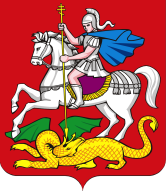 Уважаемые коллеги!В апреле-мае 2014 года был проведен Первый Московский областной конкурс пропаганды семейных ценностей «Семья Подмосковья-2014», в котором приняло участие 537 семей из всех муниципальных образований Московской области. Обладатели Гран-При Конкурса - семьи Рачинских (Солнечногорский м.р.), Кирьяновых (г.о. Бронницы) и Постниковых (Красногорский м.р.), были награждены Благодарностями Губернатора Московской области А. Ю. Воробьёва. Информирую Вас, что в период с 15 июня по 30 сентября 2015 года Общероссийская общественная организация «Национальная родительская ассоциация социальной поддержки семьи и защиты семейных ценностей» проводит Второй Московский областной конкурс пропаганды семейных ценностей «Семья Подмосковья-2015» (далее – Конкурс). Данное мероприятие внесено в План работы Министерства образования Московской области на 2015 год (п. 5.2.27) в части оказания информационной поддержки. 	Прошу Вас оказать содействие в организации Конкурса среди жителей Вашего муниципального образования, довести до сведения образовательных и общественных организаций. Положение о Конкурсе прилагается.  	Ответственный за вопросы проведения Конкурса – советник министра образования Московской области А. В. Гусев (тел. 8-925-748-72-99).  	Приложение: на 7 л. в 1 экз. Министр образования Московской области 							М. Б. Захарова											Приложение«Утверждаю»							Ответственный секретарь					Московского областного отделения			Общероссийской общественнойорганизации «Национальная родительская ассоциация социальнойподдержки семьи и защиты семейныхценностей»________________________                                          Н. М. Никитина						«01» июня  2015 г. 				 Положение о проведении областного конкурса пропаганды семейных ценностей «Семья Подмосковья-2015»,посвященного 70-летию Победы в Великой Отечественной войне1. Общие положенияКонкурс пропаганды семейных ценностей «Семья Подмосковья — 2015», посвященного 70-летию Победы в Великой Отечественной войне (далее - Конкурс) проводится для граждан Российской Федерации, постоянно проживающих, либо имеющих официальное отношение к различным видам деятельности на территории Московской области, а также организаций и специалистов по работе с несовершеннолетними детьми и их семьями.Конкурс проводится Московским областным отделением общероссийской общественной организации «Национальная родительская ассоциация социальной поддержки семьи и защиты семейных ценностей»  (далее – Организатор Конкурса).Конкурс проводится в период с 15 июня 2015 года по 30 сентября 2015 года.Цель Конкурса Пропаганда традиционных для России семейных ценностей, воспитание уважения к семье,  поддержка и поощрение инициатив семей Московской области, направленных на повышение качества жизни семей с несовершеннолетними детьми, относящихся к различным социальным категориям.Создать условия для воспитания в детях, подростках, молодежи и их родителях уважения к памяти предков – защитников Родины и участников Великой Отечественной войны.3. Задачи Конкурса3.1. Поддержка и повышение в общественном сознании престижа института семьи, традиционных ценностей брака, материнства и отцовства.Утверждение приоритета семейного воспитания детей, нравственных ценностей семьи.Интеллектуальное и творческое развитие подрастающего поколения Московской области через организацию самостоятельной исследовательской деятельности.Воспитание патриотизма на примере героического прошлого страны, формирование чувства сопричастности к её истории.Совершенствование форм и методов поисково-исследовательской деятельности обучающихся. Создание электронных архивов фотоматериалов с возможностью их использования для патриотической работы.Содействие усиления внимания родителей и педагогов к патриотическому воспитанию детей, подростков и молодежи на примерах   изучения фактов участия представителей семьи и жителей территории (на которой проживает участник конкурса) в Великой Отечественной войне 1941-1945 гг. Участники Конкурса4.1. К участию в Конкурсе допускаются:- семьи; - детские коллективы и  группы;- индивидуальные участники в возрасте от 7 до 18 лет; - педагоги, воспитатели и учащиеся.  4.2. Для семейных   участников возрастные ограничения отсутствуют.4.3. В Конкурсе участвуют семейные, индивидуальные и коллективные исследовательские, проектные и творческие работы, отражающие события и судьбы соотечественников в период 1941-1945 гг.     4.4. Конкурсные работы, заявленные персональными участниками, оцениваются жюри конкурса в трех возрастных группах:- от 7 до 10 лет;- от 11 до 15 лет;- от 16 до 18 лет.Возрастные ограничения для коллективных участников (от 2 человек и более) – отсутствуют.5. Организация и порядок проведения конкурса5.1. Конкурс проводится в период с 15 июня 2015 года по 30 сентября 2015 года. Заявки на участие в Конкурсе и конкурсные работы направляются в Общероссийскую общественную организацию «Национальная родительская ассоциация социальной поддержки семьи и защиты семейных ценностей» по адресу: г. Москва, ул. Большая Почтовая, тел. 8 (495) 380-30-67, и/или на адрес электронной почты pr.nra@yandex.ru с 15 июня до 30 сентября 2015 года.5.2. Церемония подведения итогов конкурса и награждение победителей состоится в октябре 2015 года. Точные  даты и место проведения церемонии будут объявлены дополнительно.На Конкурс принимаются работы по следующим номинациям:- фотоочерк - «Семейные фотохроники Великой Отечественной войны» (с комментариями к фотографии в форме эссе);- проектно-исследовательская работа по теме: «Истории страны в родословной семьи»; - медиапроект – экскурсия «Дорогами Победы» (отчет о семейном походе по местам Боевой Славы Подмосковья);- проектно-исследовательская работа по теме: «Страницы нашей памяти» (семейная история на примерах исполнения воинской службы в мирное время);- проектно-исследовательская работа по теме: «Служу Отечеству!» (служение Отечеству на примерах жизни современных семейных династий военнослужащих);- проектно-исследовательская работа по теме: «Семейные реликвии» (реликвии в семейных архивах и музеях, отражающие участие членов семьи в Великой Отечественной войне 1941-1945 гг.);- проектные работы по теме: «Социально – значимые проекты», (проекты, посвященные сохранению   памяти о людях и событиях Великой Отечественной войны 1941-1945г.г.,  их разработка и исполнение с участием детей и молодежи);- проза малых форм «Мой прадед, дед, отец и я»; - семейное песенное творчество и в авторская песня, отвечающие тематике конкурса;- творческая работа: номинация «история на холсте» (творческие работы, выполненные в различных техниках и материалах), отвечающие тематике конкурса; номинация «декоративно-прикладное творчество», отвечающие тематике конкурса.5.4. Требования к оформлению исследовательской работы и проекта.5.4.1. Индивидуальная исследовательская работа должна включать в себя следующие разделы:- аннотация объемом 10-15 строк (краткое содержание исследовательской работы, в котором раскрывается назначение предлагаемого материала, указывается, кем и где может быть использован данный материал);- оглавление (с  указанием страниц);- введение (с обоснованием выбора проблемы, с четко сформулированными целью и задачами работы, обоснованием актуальности исследования и их практической значимости);- методики исследования и их описание;- основная часть, в которой представляется теоретическая база и практическое исследование проблемы, с указанием ссылок на использованные литературные источники и приложения;- выводы (с краткой формулировкой результатов работы);- заключение, в котором проводится общий обзор поставленной проблемы и перспективы её решения после проведенного исследования;  - список использованной литературы, оформленный в  соответствии с правилами составления библиографического списка; - приложения, пронумерованные и озаглавленные. Картографический материал должен иметь условные обозначения и масштаб.5.4.2.Текст индивидуальной исследовательской работы представляется на листах формата А 4,  с полями: слева – 3 см, справа – 1,5 см, сверху и снизу – 2 см, а также на электронном носителе (CD-R или CD-RW) в текстовом редакторе Word (1997-2003) расширением *.doc, шрифт 14 Times New Roman, межстрочный интервал полуторный. Работа должна быть аккуратно оформлена, страницы пронумерованы и скреплены в папку с файлами.Объём конкурсной работы должен быть достаточным для оптимального восприятия информации, понимания ценности изложенного материала для читателей. Титульный лист единого образца (Приложение 1), оглавление, список литературы и источников, приложения в объем работы не входят, но оцениваются.Работа и презентация должны быть записаны на CD диске, на лицевой стороне которого указываются фамилия, имя автора, город, образовательная организация, тема работы. Данный диск помещается в конверт для CD дисков, который, как и CD диск, подписывается. Конверт надежно скрепляется в папку с основной работой.5.5. Требования к оформлению фотоматериалов. Под фотографией, представленной на Конкурс, понимается сканированное цифровое изображение оригиналов фотоматериалов из семейных альбомов ветеранов Великой Отечественной войны, с комментарием к нему. Фотографии представляются на электронных носителях CD- диск в формате JPG, цветовая модель RGB, размер 20Х30, разрешением 300dpi.Объём эссе не должен содержать более 3 страниц формата А4. При изложении основной части не должно быть отступлений от темы, факты должны быть научно достоверными. Ссылки на авторов, чьи мнения, информация использованы в работе, обязательны.Шрифт Times New Roman размером 14 пт с полуторным интервалом. Шрифт, используемый в иллюстративном материале (таблицы, графики, диаграммы и т.п.), при необходимости может быть меньше, но не менее 10 пт, межстрочный интервал – одинарным. Цвет шрифта – чёрный. Формат абзаца: полное выравнивание («по ширине»), абзацный отступ – 8–15 мм от левой границы текста, одинаковый по всему тексту. Размеры полей: левое – 30 мм; правое – 10 мм; верхнее – 15 мм; нижнее – 20 мм.Работа должна быть аккуратно оформлена, страницы пронумерованы и скреплены в папку с файлами.Работа и презентация должны быть записаны на CD диске, на лицевой стороне которого указываются фамилия, имя автора, город, образовательная организация, тема работы. Данный диск помещается в конверт для CD дисков, который, как и CD диск, подписывается. Конверт надежно скрепляется в папку с основной работой.5.6. Проза малых форм – миниатюра, рассказ, объемом не более 1,5 печатных страниц формата А4.5.7. Диски с конкурсными работами должны иметь этикетку с указанием:- полного наименования образовательной организации;- адреса (с индексом) и контактного телефона образовательной организации;- темы работы;- фамилии и имени авторов (полностью);- класса, возраста, адреса (с индексом), контактного телефона авторов;- Ф.И.О. (полностью), должности и контактного телефона руководителя работы;- года выполнения работы. 5.8. Работы, не отвечающие указанным требованиям, к участию в Конкурсе не допускаются.5.9. Все присланные на конкурс материалы не возвращаются и не рецензируются. 5.10. Организатор оставляет за собой право использовать работы, представленные на конкурс, в некоммерческих целях с соблюдением авторских прав. 6. Критерии оценки6.1. Экспертная оценка конкурсных работ осуществляется по следующим критериям:- четкость постановки цели и задач;- целесообразность применяемых в работе методов исследования;- глубина исследования представленного материала;- соответствие достигнутого результата поставленным целям, обоснованность выводов и соответствие смысловых частей работы;- оформление презентации (эстетика, дизайн, анимации, гиперссылки); оформление работы (соответствие требованиям  данного Положения);- творческий подход: оригинальность идеи и увлекательность содержания; - художественный уровень; - качество технического оформления.7. Подведение итогов КонкурсаУчастники областного этапа Конкурса, набравшие наибольшую сумму баллов в каждой номинации, награждаются Дипломами I, II, III степени.Организатор Конкурса оставляет за собой право учредить специальные призы.Итоги Конкурса и награждение авторов лучших конкурсных работ проводится Организатором конкурса публично в торжественной обстановке.Решением Президиума Московского областного отделения общероссийской общественной организации «Национальная родительская ассоциация социальной поддержки семьи и защиты семейных ценностей» лучшие работы соответствующей тематики выдвигаются для участия во Всероссийском конкурсе семейных генеалогических исследований «Моя родословная».  Приложение 1Заявкана участие в областном конкурсе пропаганды семейных ценностей «Семья Подмосковья-2015»,посвященного 70-летию Победы в Великой Отечественной войне         МИНИСТЕРСТВО ОБРАЗОВАНИЯ         МОСКОВСКОЙ ОБЛАСТИ          МИНИСТЕРСТВО ОБРАЗОВАНИЯ         МОСКОВСКОЙ ОБЛАСТИ бульвар Строителей,  д. 1, г. Красногорск-7, Московская область, 143407пр. Юбилейный,  д. 59,  г. Химки, Московская область, 141400тел. 8 (498) 602-11-11; факс 8 (498) 602-09-93e-mail: minobr@mosreg.ru; minomos@mail.ru________________   № ____________На № ___________   от ____________Руководителям органов местного самоуправления муниципальных образований Московской области, осуществляющим управление в сфере образования  1.Форма участия:семейная, коллективная, персональная, «учитель и ученик»2. Фамилия, имя, отчество (персонального участника или руководителя творческой группы, возраст):3.Контактные данные (домашний адрес, телефон, e- mail)4.Общая численность соавторов конкурсной работы:Дети_____чел. Взрослые____ чел. 5.Номинация:6.Наименование творческой работы:7. Вид конкурсной работы 8.Фамилия, имя, отчество, возраст всех членов творческого коллектива: